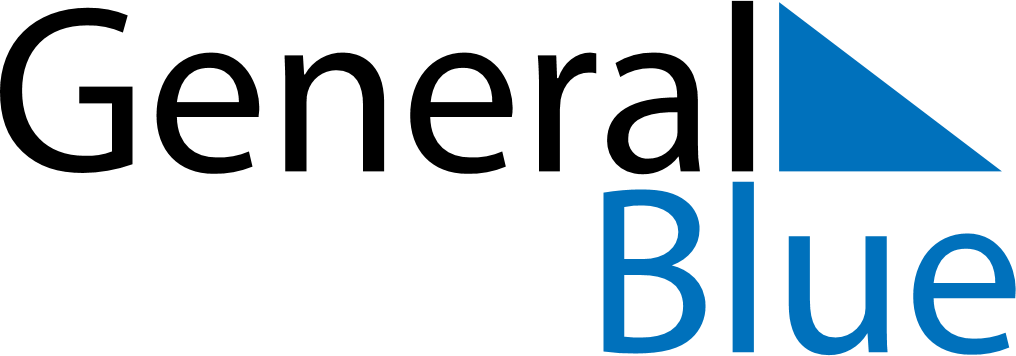 December 2021December 2021December 2021TanzaniaTanzaniaSUNMONTUEWEDTHUFRISAT1234567891011Independence Day1213141516171819202122232425Christmas Day262728293031Christmas Day